I have the honour to transmit to the Member States of the Council the attached contribution submitted by the People's Democratic Republic of Algeria.	Houlin ZHAO
	Secretary-GeneralContribution by the People's Democratic Republic of AlgeriaPROPOSED TERMS OF REFERENCE OF THE EXPERT GROUP ON THE INTERNATIONAL TELECOMMUNICATION REGULATIONSPreambleThe International Telecommunication Regulations (ITRs) constitute ITU’s administrative regulations and complement the ITU Constitution and Convention. They are thus deemed to be a legal instrument of the latter, binding, and with treaty scope, establishing general principles which relate to the provision and operation of international telecommunication services offered to the public.In view of the fact that the International Telecommunication Union is the United Nations specialized agency responsible for telecommunications/ICTs capable of playing an important role in introducing a harmonious framework governing emerging technologies; and considering the role of ITU in facilitating international cooperation and coordination between its Member States and all stakeholders, the operative part of Resolution 146 (Rev. Dubai, 2018) resolves:–	that the ITRs should be reviewed and revised periodically;–	to conduct a comprehensive review of the ITRs with a view to achieving consensus on the way forward in respect of the ITRs.The same resolution instructs the Secretary-General to reconvene an expert group on the ITRs (EG-ITR), open to the ITU Member States and Sector Members, with terms of reference and working methods established by the ITU Council, to review those regulations.Moreover, the present session of the Council was instructed to review and revise the terms of reference for the new EG-ITR.Proposal:The terms of reference of the new expert group should clearly allow it to:–	Review the current operational context and identify issues of international magnitude concerning the telecommunications/ICTs of Member States;–	Analyse the new emerging technologies and new trends that have appeared since the 2012 ITRs;–	Take account of plenipotentiary conference resolutions with a bearing on the ITRs and propose possible future amendments;–	Deal with proposals from Member States and Sector Members that can be included in a possible revision of the ITRs, particularly those related to cybersecurity, the protection of privacy, international connectivity, …, and the emergence of new technologies;–	Prepare a consolidated report to Council-22 and the 2022 plenipotentiary conference.______________Council 2019
Geneva, 10-20 June 2019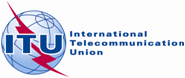 Agenda item: PL 1.7Document C19/81-EAgenda item: PL 1.727 May 2019Agenda item: PL 1.7Original: FrenchNote by the Secretary-GeneralNote by the Secretary-Generalcontribution from the people's democratic republic of algeriacontribution from the people's democratic republic of algeriaproposed terms of reference of the expert group on the international telecommunication regulationsproposed terms of reference of the expert group on the international telecommunication regulationsSummaryThis contribution proposes the future terms of reference of the Expert Group on the International Telecommunication Regulations (ITRs).Action requiredAlgeria invites the Council to note the content of this contribution and adopt the text of the proposed terms of reference of the Expert Group on the ITRs.____________ReferencesResolution 146 (Rev. Dubai, 2018)